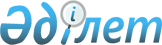 О внесении дополнений в решение внеочередной XXIII сессии Петропавловского городского маслихата IV созыва от 29 января 2010 года N 3 "О корректировке базовых ставок земельного налога по городу Петропавловску"
					
			Утративший силу
			
			
		
					Решение маслихата города Петропавловска Северо-Казахстанской области от 29 марта 2011 года N 2. Зарегистрировано Департаментом юстиции Северо-Казвахстанской области 3 мая 2011 года N 13-1-195. Утратило силу решением Петропавловского городского маслихата Северо-Казахстанской области от 29 ноября 2018 года № 5
      Сноска. Утратило силу решением Петропавловского городского маслихата Северо-Казахстанской области от 29.11.2018 № 5 (вводится в действие c 01.01.2019).
      В соответствии с пунктом 1 статьи 387 Кодекса Республики Казахстан от 10 декабря 2008 года № 99-IV "О налогах и других обязательных платежах в бюджет" (Налоговый кодекс), статьей 28 Закона Республики Казахстан от 24 марта 1998 года "О нормативных правовых актах" Петропавловский городской маслихат РЕШИЛ:
      1. Внести в решение внеочередной ХХIII сессии Петропавловского городского маслихата IV созыва от 29 января 2010 года № 3 "О корректировке базовых ставок земельного налога по городу Петропавловску" (зарегистрировано в Реестре государственной регистрации нормативных правовых актов за № 13-1-171 от 12 февраля 2010 года, опубликовано в газете "Проспект СК" от 19 февраля 2010 года № 9, "Қызылжар Ңұры" от 19 февраля 2010 года № 19) следующее дополнение:
      пункт 1 дополнить словами "за исключением земель, выделенных (отведенных) под автостоянки (паркинги), автозаправочные станции и занятых под казино".
      2. Настоящее решение вводится в действие по истечении десяти календарных дней после дня его первого официального опубликования.
					© 2012. РГП на ПХВ «Институт законодательства и правовой информации Республики Казахстан» Министерства юстиции Республики Казахстан
				
      Председатель

Секретарь

      сессии городского маслихата

городского маслихата

      Ю. Белоног

Р. Сыздыков
